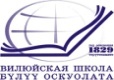 ВИЛЮЙСКОЕ УЛУСНОЕ УПРАВЛЕНИЕ ОБРАЗОВАНИЕММуниципальное казенное учреждениеМуниципального района «Вилюйский улус (район)»678200  г.Вилюйск, ул.Ярославского,6  тел. 41-5-20, тел/факс 43-4-08 uuovil@gmail.ruОКПО 02123854, ОГРН 1021400642042, ИНН/КПП 1410001987/141001001Мониторинг профилактической работы по проведению МПЗО с 2014 по 2017 гг.Таблица 1.Количество ОО, классов и обучающихся в районе, охваченных различными видами профилактической работы во время Месячника (с 1-4 кл.)Количество ОО, классов и обучающихся в районе, охваченных различными видами профилактической работы во время Месячника (с 5-8 кл.) Количество ОУ, классов и обучающихся в районе, охваченных различными видамипрофилактической работы во время Месячника (с 9-11 кл.)Таблица 2Формы работы с детьми, находящимися в кризисном состоянии (согласно ВШУ)С высокой тревожностью на текущий момент  (1-4)С высокой тревожностью на текущий момент  (5-8)С высокой тревожностью на текущий момент  (9-11)Таблица 3Формы работы с детьми, находящимися в кризисном состоянии (согласно ВШУ)Ситуация жестокого обращения  (1-4)Ситуация жестокого обращения  (5-8)Ситуация жестокого обращения  (9-11)Таблица 4Формы работы с детьми, находящимися в кризисном состоянии(согласно ВШУ)С повед.  нарушениями (пропускающие занятия по неуваж. пр., и др.)  (1-4)С повед.  нарушениями (пропускающие занятия по неуваж. пр., и др.)  (5-8)С повед.  нарушениями (пропускающие занятия по неуваж. пр., и др.)  (9-11)Таблица 5Формы работы с детьми, находящимися в кризисном состоянии (согласно ВШУ)Переживших психотравму при ЧС (1-4)Формы работы с детьми, находящимися в кризисном состоянии (согласно ВШУ)Переживших психотравму при ЧС (5-8)Формы работы с детьми, находящимися в кризисном состоянии (согласно ВШУ)Переживших психотравму при ЧС (9-11)Формы работы с детьми, находящимися в кризисном состоянии (согласно ВШУ)Таблица 6Совершивших ранее попытку суицида (1-4)Совершивших ранее попытку суицида (5-8)Совершивших ранее попытку суицида (9-11)Всего кол-во обучающихся , которые состоят на внутришкольном  учете, как находящиеся в кризисном состоянииКол-во информаций, направленных образовательными учреждениями в органы профилактики в связи с семейным неблагополучием обучающихся (1-4 кл.):Кол-во информаций, направленных образовательными учреждениями в органы профилактики в связи с семейным неблагополучием обучающихся (5-8 кл.):Кол-во информаций, направленных образовательными учреждениями в органы профилактики в связи с семейным неблагополучием обучающихся (9-11 кл.):Контроль проведения Месячника психологического здоровья по районуКоличество информаций в СМИ  (статьи, участие в радио-ТВ передачах, выпуск информационных материалов) реализованных в рамках Месячника по районуКлассные часыКлассные часыУроки и/или занятия по психологии (по учебному плану)Уроки и/или занятия по психологии (по учебному плану)Коррекционно-развивающие занятия и/или  тренинги (по запросам)Коррекционно-развивающие занятия и/или  тренинги (по запросам)Индив. психол.консультацииДиагностикаМероприятия для родителейМероприятия для родителейМероприятия для педагоговМероприятия для педагоговКол-во пров. меропр.об-сяКол-во пров. ур./зан.об-сяКол-во пров. зан./тр.об-сяоб-сяоб-сяКол-во пров. меропр.родителейКол-во пров. меропр.педагогов2014159173343359831028792341411991159787201538031871367541451618308196323325751721058201639340842211449169163752728413002106126101820176574342276907347170244435622762189128386Классные часыКлассные часыУроки и/или занятия по психологии (по учебному плану)Уроки и/или занятия по психологии (по учебному плану)Коррекционно-развивающие занятия и/или  тренинги (по запросам)Коррекционно-развивающие занятия и/или  тренинги (по запросам)Индив. психол.консультацииДиагностикаМероприятия для родителейМероприятия для родителейМероприятия для педагоговМероприятия для педагоговКол-во пров. меропр.об-сяКол-во пров. ур./зан.об-сяКол-во пров. зан./тр.об-сяоб-сяоб-сяКол-во пров. меропр.родителейКол-во пров. меропр.педагогов 20141121075314107988186271981045117904 201529715541511349184208846217612622371207121520163503833251369219217882932833142165140379654201751440384632886233213363128343061655138764Классные часыКлассные часыУроки и/или занятия по психологии (по учебному плану)Уроки и/или занятия по психологии (по учебному плану)Коррекционно-развивающие занятия и/или  тренинги (по запросам)Коррекционно-развивающие занятия и/или  тренинги (по запросам)Индив. психол.консультацииДиагностикаМероприятия для родителейМероприятия для родителейМероприятия для педагоговМероприятия для педагоговКол-во пров. меропр.об-сяКол-во пров. ур./зан.об-сяКол-во пров. зан./тр.об-сяоб-сяоб-сяООКол-во пров. меропр.родителейКол-во пров. меропр.педагогов2014911029395507080161271871402916072015243196712012871601556348295215217519310742016258293413518422031344500247216512605554420173542105202221732812484472415301120791428индивидуальная психолого- педагогическая работа                                                                                                    индивидуальная психолого- педагогическая работа                                                                                                    Групповая психолого- педагогическая работа                                                                                                    Групповая психолого- педагогическая работа                                                                                                    Работа с семьей обучающихся состоящих на учете как находящиеся в кризисном состоянииРабота с семьей обучающихся состоящих на учете как находящиеся в кризисном состоянииРабота с семьей обучающихся состоящих на учете как находящиеся в кризисном состоянииРабота с семьей обучающихся состоящих на учете как находящиеся в кризисном состоянииРабота с семьей обучающихся состоящих на учете как находящиеся в кризисном состоянииКол-во обучающихся Кол-во мероприятий  Кол-во обучающихся Кол-во мероприятий  Кол-во семейКол-во мероприятий  Кол-во мероприятий  Кол-во мероприятий  Кол-во мероприятий  Кол-во обучающихся Кол-во мероприятий  Кол-во обучающихся Кол-во мероприятий  Кол-во семейИндив. Конс./беседаВизит-е семьи  Гр.формы Др. 2014 1120191010305--20151224122121212--2016 13272410132082-2017 383617343индивидуальная психолого- педагогическая работа                                                                                                    индивидуальная психолого- педагогическая работа                                                                                                    Групповая психолого- педагогическая работа                                                                                                    Групповая психолого- педагогическая работа                                                                                                    Работа с семьей обучающихся состоящих на учете как находящиеся в кризисном состоянииРабота с семьей обучающихся состоящих на учете как находящиеся в кризисном состоянииРабота с семьей обучающихся состоящих на учете как находящиеся в кризисном состоянииРабота с семьей обучающихся состоящих на учете как находящиеся в кризисном состоянииРабота с семьей обучающихся состоящих на учете как находящиеся в кризисном состоянииКол-во обучающихся Кол-во мероприятий  Кол-во обучающихся Кол-во мероприятий  Кол-во семейКол-во мероприятий  Кол-во мероприятий  Кол-во мероприятий  Кол-во мероприятий  Кол-во обучающихся Кол-во мероприятий  Кол-во обучающихся Кол-во мероприятий  Кол-во семейИнд.консульт/беседаВизит-е семьи  Гр. формы Др. 2014 11241164206112015 1314156810812016 2229791117201132017 5143112713667МБОУ«»индивидуальная психолого- педагогическая работа                                                                                                    индивидуальная психолого- педагогическая работа                                                                                                    Групповая психолого- педагогическая работа                                                                                                    Групповая психолого- педагогическая работа                                                                                                    Работа с семьей обучающихся состоящих на учете как находящиеся в кризисном состоянииРабота с семьей обучающихся состоящих на учете как находящиеся в кризисном состоянииРабота с семьей обучающихся состоящих на учете как находящиеся в кризисном состоянииРабота с семьей обучающихся состоящих на учете как находящиеся в кризисном состоянииРабота с семьей обучающихся состоящих на учете как находящиеся в кризисном состоянииМБОУ«»Кол-во обучающихся Кол-во мероприятий  Кол-во обучающихся Кол-во мероприятий  Кол-во семейКол-во мероприятий  Кол-во мероприятий  Кол-во мероприятий  Кол-во мероприятий  МБОУ«»Кол-во обучающихся Кол-во мероприятий  Кол-во обучающихся Кол-во мероприятий  Кол-во семейИнд.консульт/беседаВизит-е семьи  Гр.формы Др. 20142015 4124248422016 1235562861464792017 1936531715141499МБОУ«»индивидуальная психолого- педагогическая работа                                                                                                    индивидуальная психолого- педагогическая работа                                                                                                    Групповая психолого- педагогическая работа                                                                                                    Групповая психолого- педагогическая работа                                                                                                    Работа с семьей обучающихся состоящих на учете как находящиеся в кризисном состоянииРабота с семьей обучающихся состоящих на учете как находящиеся в кризисном состоянииРабота с семьей обучающихся состоящих на учете как находящиеся в кризисном состоянииРабота с семьей обучающихся состоящих на учете как находящиеся в кризисном состоянииРабота с семьей обучающихся состоящих на учете как находящиеся в кризисном состоянииМБОУ«»Кол-во обучающихся Кол-во мероприятий  Кол-во обучающихся Кол-во мероприятий  Кол-во семейКол-во мероприятий  Кол-во мероприятий  Кол-во мероприятий  Кол-во мероприятий  МБОУ«»Кол-во обучающихся Кол-во мероприятий  Кол-во обучающихся Кол-во мероприятий  Кол-во семейИнд. Конс./беседаВизит-е семьи  Гр.формы Др. 2014 ---------2015 ---------2016 ---------2017 ---------индивидуальная психолого- педагогическая работа                                                                                                    индивидуальная психолого- педагогическая работа                                                                                                    Групповая психолого- педагогическая работа                                                                                                    Групповая психолого- педагогическая работа                                                                                                    Работа с семьей обучающихся состоящих на учете как находящиеся в кризисном состоянииРабота с семьей обучающихся состоящих на учете как находящиеся в кризисном состоянииРабота с семьей обучающихся состоящих на учете как находящиеся в кризисном состоянииРабота с семьей обучающихся состоящих на учете как находящиеся в кризисном состоянииРабота с семьей обучающихся состоящих на учете как находящиеся в кризисном состоянииКол-во обучающихся Кол-во мероприятий  Кол-во обучающихся Кол-во мероприятий  Кол-во семейКол-во мероприятий  Кол-во мероприятий  Кол-во мероприятий  Кол-во мероприятий  Кол-во обучающихся Кол-во мероприятий  Кол-во обучающихся Кол-во мероприятий  Кол-во семейИнд. конст/беседаВизит-е семьи  Гр.формы Др. 2014 ---------2015 ---------2016 ---------2017 ---------индивидуальная психолого- педагогическая работа                                                                                                    индивидуальная психолого- педагогическая работа                                                                                                    Групповая психолого- педагогическая работа                                                                                                    Групповая психолого- педагогическая работа                                                                                                    Работа с семьей обучающихся состоящих на учете как находящиеся в кризисном состоянииРабота с семьей обучающихся состоящих на учете как находящиеся в кризисном состоянииРабота с семьей обучающихся состоящих на учете как находящиеся в кризисном состоянииРабота с семьей обучающихся состоящих на учете как находящиеся в кризисном состоянииРабота с семьей обучающихся состоящих на учете как находящиеся в кризисном состоянииКол-во обучающихся Кол-во мероприятий  Кол-во обучающихся Кол-во мероприятий  Кол-во семейКол-во мероприятий  Кол-во мероприятий  Кол-во мероприятий  Кол-во мероприятий  Кол-во обучающихся Кол-во мероприятий  Кол-во обучающихся Кол-во мероприятий  Кол-во семейИнд. Конс./беседаВизит-е семьи  Гр.формы Др. 2014 ---------2015 ---------2016---------2017---------индивидуальная психолого- педагогическая работа                                                                                                    индивидуальная психолого- педагогическая работа                                                                                                    Групповая психолого- педагогическая работа                                                                                                    Групповая психолого- педагогическая работа                                                                                                    Работа с семьей обучающихся состоящих на учете как находящиеся в кризисном состоянииРабота с семьей обучающихся состоящих на учете как находящиеся в кризисном состоянииРабота с семьей обучающихся состоящих на учете как находящиеся в кризисном состоянииРабота с семьей обучающихся состоящих на учете как находящиеся в кризисном состоянииРабота с семьей обучающихся состоящих на учете как находящиеся в кризисном состоянииКол-во обучающихся Кол-во мероприятий  Кол-во обучающихся Кол-во мероприятий  Кол-во семейКол-во мероприятий  Кол-во мероприятий  Кол-во мероприятий  Кол-во мероприятий  Кол-во обучающихся Кол-во мероприятий  Кол-во обучающихся Кол-во мероприятий  Кол-во семейИнд. конс/беседаВизит-е семьи  Гр.формы Др. 2014 ---------2015--------2016 ---------2017 ---------МБОУ«»индивидуальная психолого- педагогическая работа                                                                                                    индивидуальная психолого- педагогическая работа                                                                                                    Групповая психолого- педагогическая работа                                                                                                    Групповая психолого- педагогическая работа                                                                                                    Работа с семьей обучающихся состоящих на учете как находящиеся в кризисном состоянииРабота с семьей обучающихся состоящих на учете как находящиеся в кризисном состоянииРабота с семьей обучающихся состоящих на учете как находящиеся в кризисном состоянииРабота с семьей обучающихся состоящих на учете как находящиеся в кризисном состоянииРабота с семьей обучающихся состоящих на учете как находящиеся в кризисном состоянииМБОУ«»Кол-во обучающихся Кол-во мероприятий  Кол-во обучающихся Кол-во мероприятий  Кол-во семейКол-во мероприятий  Кол-во мероприятий  Кол-во мероприятий  Кол-во мероприятий  МБОУ«»Кол-во обучающихся Кол-во мероприятий  Кол-во обучающихся Кол-во мероприятий  Кол-во семейИнд.консс/беседаВизит-е семьи  Гр.формы Др. 2014 111232121-2015 3323332122016102012911914532017 ---------МБОУ«»индивидуальная психолого- педагогическая работа                                                                                                    индивидуальная психолого- педагогическая работа                                                                                                    Групповая психолого- педагогическая работа                                                                                                    Групповая психолого- педагогическая работа                                                                                                    Работа с семьей обучающихся состоящих на учете как находящиеся в кризисном состоянииРабота с семьей обучающихся состоящих на учете как находящиеся в кризисном состоянииРабота с семьей обучающихся состоящих на учете как находящиеся в кризисном состоянииРабота с семьей обучающихся состоящих на учете как находящиеся в кризисном состоянииРабота с семьей обучающихся состоящих на учете как находящиеся в кризисном состоянииМБОУ«»Кол-во обучающихся Кол-во мероприятий  Кол-во обучающихся Кол-во мероприятий  Кол-во семейКол-во мероприятий  Кол-во мероприятий  Кол-во мероприятий  Кол-во мероприятий  МБОУ«»Кол-во обучающихся Кол-во мероприятий  Кол-во обучающихся Кол-во мероприятий  Кол-во семейИнд.конс/беседаВизит-е семьи  Гр.формы Др. 2014 11343285245632015 ---------2016 9108967654532017 242221225индивидуальная психолого- педагогическая работа                                                                                                    индивидуальная психолого- педагогическая работа                                                                                                    Групповая психолого- педагогическая работа                                                                                                    Групповая психолого- педагогическая работа                                                                                                    Работа с семьей обучающихся состоящих на учете как находящиеся в кризисном состоянииРабота с семьей обучающихся состоящих на учете как находящиеся в кризисном состоянииРабота с семьей обучающихся состоящих на учете как находящиеся в кризисном состоянииРабота с семьей обучающихся состоящих на учете как находящиеся в кризисном состоянииРабота с семьей обучающихся состоящих на учете как находящиеся в кризисном состоянииКол-во обучающихся Кол-во мероприятий  Кол-во обучающихся Кол-во мероприятий  Кол-во семейКол-во мероприятий  Кол-во мероприятий  Кол-во мероприятий  Кол-во мероприятий  Кол-во обучающихся Кол-во мероприятий  Кол-во обучающихся Кол-во мероприятий  Кол-во семейИнд.конс/беседаВизит-е семьи  Гр.формы Др. 2014 ---------2015 11---111-2016 ---------2017 ---------индивидуальная психолого- педагогическая работа                                                                                                    индивидуальная психолого- педагогическая работа                                                                                                    Групповая психолого- педагогическая работа                                                                                                    Групповая психолого- педагогическая работа                                                                                                    Работа с семьей обучающихся состоящих на учете как находящиеся в кризисном состоянииРабота с семьей обучающихся состоящих на учете как находящиеся в кризисном состоянииРабота с семьей обучающихся состоящих на учете как находящиеся в кризисном состоянииРабота с семьей обучающихся состоящих на учете как находящиеся в кризисном состоянииРабота с семьей обучающихся состоящих на учете как находящиеся в кризисном состоянииКол-во обучающихся Кол-во мероприятий  Кол-во обучающихся Кол-во мероприятий  Кол-во семейКол-во мероприятий  Кол-во мероприятий  Кол-во мероприятий  Кол-во мероприятий  Кол-во обучающихся Кол-во мероприятий  Кол-во обучающихся Кол-во мероприятий  Кол-во семейИнд конс/беседаВизит-е семьи  Гр.формы Др. 2014 ---------2015 210151112016 373-3222017---------индивидуальная психолого- педагогическая работа                                                                                                    индивидуальная психолого- педагогическая работа                                                                                                    Групповая психолого- педагогическая работа                                                                                                    Групповая психолого- педагогическая работа                                                                                                    Работа с семьей обучающихся состоящих на учете как находящиеся в кризисном состоянииРабота с семьей обучающихся состоящих на учете как находящиеся в кризисном состоянииРабота с семьей обучающихся состоящих на учете как находящиеся в кризисном состоянииРабота с семьей обучающихся состоящих на учете как находящиеся в кризисном состоянииРабота с семьей обучающихся состоящих на учете как находящиеся в кризисном состоянииКол-во обучающихся Кол-во мероприятий  Кол-во обучающихся Кол-во мероприятий  Кол-во семейКол-во мероприятий  Кол-во мероприятий  Кол-во мероприятий  Кол-во мероприятий  Кол-во обучающихся Кол-во мероприятий  Кол-во обучающихся Кол-во мероприятий  Кол-во семейИнд. конс/беседаВизит-е семьи  Гр.формы Др. 2014 ---------2015---------2016 ---------2017 ---------индивидуальная психолого- педагогическая работа                                                                                                    индивидуальная психолого- педагогическая работа                                                                                                    Групповая психолого- педагогическая работа                                                                                                    Групповая психолого- педагогическая работа                                                                                                    Работа с семьей обучающихся состоящих на учете как находящиеся в кризисном состоянииРабота с семьей обучающихся состоящих на учете как находящиеся в кризисном состоянииРабота с семьей обучающихся состоящих на учете как находящиеся в кризисном состоянииРабота с семьей обучающихся состоящих на учете как находящиеся в кризисном состоянииРабота с семьей обучающихся состоящих на учете как находящиеся в кризисном состоянииКол-во обучающихся Кол-во мероприятий  Кол-во обучающихся Кол-во мероприятий  Кол-во семейКол-во мероприятий  Кол-во мероприятий  Кол-во мероприятий  Кол-во мероприятий  Кол-во обучающихся Кол-во мероприятий  Кол-во обучающихся Кол-во мероприятий  Кол-во семейИндив. консульт/беседаВизит-е семьи  Групповые формы Др. 2014---------2015 ---------2016 ---------2017 ---------МБОУ«»индивидуальная психолого- педагогическая работа                                                                                                    индивидуальная психолого- педагогическая работа                                                                                                    Групповая психолого- педагогическая работа                                                                                                    Групповая психолого- педагогическая работа                                                                                                    Работа с семьей обучающихся состоящих на учете как находящиеся в кризисном состоянииРабота с семьей обучающихся состоящих на учете как находящиеся в кризисном состоянииРабота с семьей обучающихся состоящих на учете как находящиеся в кризисном состоянииРабота с семьей обучающихся состоящих на учете как находящиеся в кризисном состоянииРабота с семьей обучающихся состоящих на учете как находящиеся в кризисном состоянииМБОУ«»Кол-во обучающихся Кол-во мероприятий  Кол-во обучающихся Кол-во мероприятий  Кол-во семейКол-во мероприятий  Кол-во мероприятий  Кол-во мероприятий  Кол-во мероприятий  МБОУ«»Кол-во обучающихся Кол-во мероприятий  Кол-во обучающихся Кол-во мероприятий  Кол-во семейИндив. консульт/беседаВизит-е семьи  Групповые формы Др. 2014 ---------2015 ---------2016 ---------2017 3123715122индивидуальная психолого- педагогическая работа                                                                                                    индивидуальная психолого- педагогическая работа                                                                                                    Групповая психолого- педагогическая работа                                                                                                    Групповая психолого- педагогическая работа                                                                                                    Работа с семьей обучающихся состоящих на учете как находящиеся в кризисном состоянииРабота с семьей обучающихся состоящих на учете как находящиеся в кризисном состоянииРабота с семьей обучающихся состоящих на учете как находящиеся в кризисном состоянииРабота с семьей обучающихся состоящих на учете как находящиеся в кризисном состоянииРабота с семьей обучающихся состоящих на учете как находящиеся в кризисном состоянииКол-во обучающихся Кол-во мероприятий  Кол-во обучающихся Кол-во мероприятий  Кол-во семейКол-во мероприятий  Кол-во мероприятий  Кол-во мероприятий  Кол-во мероприятий  Кол-во обучающихся Кол-во мероприятий  Кол-во обучающихся Кол-во мероприятий  Кол-во семейИндив. консульт/беседаВизит-е семьи  Групповые формы Др. 2014 133243433-201529-------2016413--1222017 35585254422014201520162017414476472014201520162017КДН0012 ПДН                 5004Соц.защита0010здравоохранение0000Адм МР и поселения00012014201520162017КДН0447 ПДН                 0115Соц.защита0010здравоохранение0000Адм МР и поселения03142014201520162017КДН3053 ПДН                 3413Соц.защита0000здравоохранение0010Адм МР и поселения14412014201520162017222026201420152016201754745945